গণপ্রজাতন্ত্রী বাংলাদেশ সরকারউপজেলা নির্বাহী অফিসারের কার্যালয়চাটখিল, নোয়াখালীস্মারক নং-০৫.৪২.৭৫২৮.০১৬.০০.০১০.২০১৭- ৫০৭                                              তারিখ: ২০/০৬/২০১৮ খ্রি:বিষয়  : ২০১৮-১৯ অর্থ বছরের জেলা প্রশাসক এবং উপজেলা নির্বাহী অফিসার এর মধ্যে বার্ষিক কর্মসম্পাদন চুক্তি সম্পাদন          সংক্রামত্ম।সূত্র : জেলা প্রশাসক, নোয়াখালী মহোদয়ের কার্যালয়ের সংস্থাপন শাখার,  ০৮ এপ্রিল, ২০১৮ তারিখের ০৫.৪২.৭৫০০.০০৬.১৮.০০৩.১৮.১৪০ নম্বর স্মারক	          উপর্যুক্ত বিষয় ও সূত্রোক্ত স্মারকের পরিপ্রেক্ষিতে জানানো যাচ্ছে যে, অত্র উপজেলার ২০১৮-১৯ অর্থ বছরের জেলা প্রশাসক এবং উপজেলা নির্বাহী অফিসার এর মধ্যে বার্ষিক কর্মসম্পাদন চুক্তি সম্পাদন্ও সংশিস্নষ্ট কার্যক্রম মোতাবেক ২০১৬-১৭, ২০১৭-১৮ সনের প্রকৃত অর্জন, ২০১৮-১৯ সনের লক্ষমাত্রা এবং ২০১৯-২০ ও ২০২০-২১ সনের সনের প্রক্ষেপণসহ ২০১৮-২০১৯ অর্থ বছরের বার্ষিক কর্মসম্পাদন চুক্তি প্রস্ত্ততপূর্বক মহোদয়ের সদয় অবগতি ও প্রয়োজনীয় ব্যবস্থা গ্রহণের জন্য এতদ্সাথে প্রেরণ করা হলো। 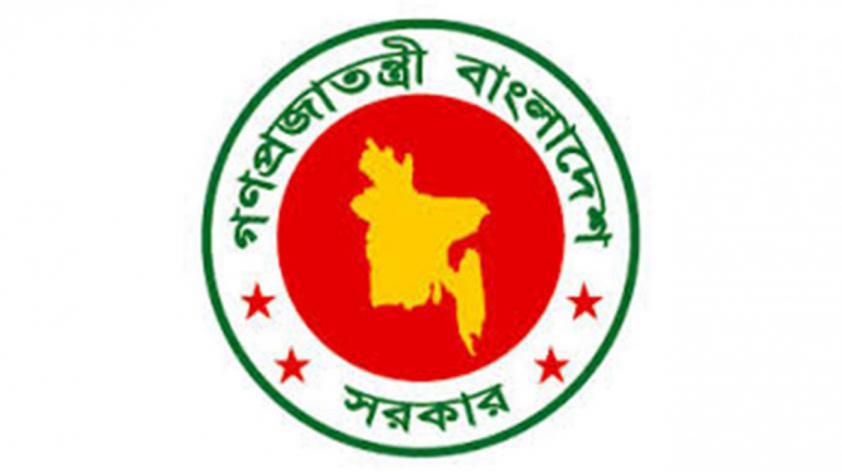 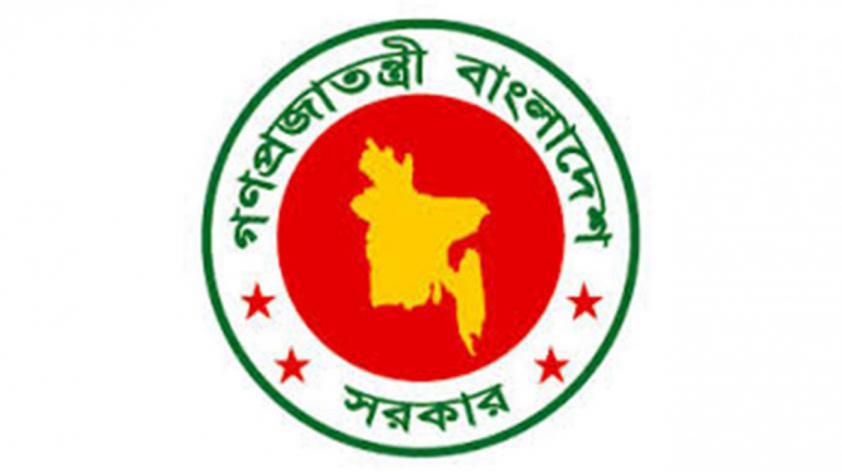 গণপ্রজাতন্ত্রী বাংলাদেশ সরকারজেলা প্রশাসক, নোয়াখালীএবংউপজেলা নির্বাহী অফিসার, চাটখিল-এর মধ্যে স্বাক্ষরিতবার্ষিক কর্মসম্পাদন চুক্তিজুলাই ১, ২০১৮ –জুন ৩০, ২০১৯ খ্রি:সূচীপত্রকর্মসম্পাদনের সার্বিক চিত্রপ্রস্তাবনাসেকশন-১ : রূপকল্প (Vision),  অভিলক্ষ্য (Mission), কৌশলগত উদ্দেশ্যসমূহ এবং কার্যাবলী সেকশন-২ : কার্যক্রম সম্পাদন সূচক ও লক্ষমাত্রাসমূহসংযোজনী ১ : শব্দসংক্ষেপ (Acronyms)সংযোজনী ২: কর্মসম্পাদন সূচকসমূহ, বাস্তবায়নকারী দপ্তর,সংস্থাসমূহ এবং পরিমাপ পদ্ধতিসংযোজনী ৩: কর্মসম্পাদন লক্ষমাত্রা অর্জনের ক্ষেত্রে অন্য দপ্তর,সংস্থার উপর নির্ভরশীলতাউপজেলা নির্বাহী অফিসার, চাটখিল, নোয়াখালী-কর্মসম্পদনের সার্বিক চিত্র :(Overview of the performance of the Upazila Nirbahi Officer, Chatkhil, Noakhali) সাম্প্রতিক অর্জন উপজেলা প্রশাসন কঠোর অবস্থানে থাকার কারণে এ উপজেলায় বাল্য বিবাহ, জুয়া খেলা, ইভটিজিং ও মাদক দ্রব্যের প্রকোপ কমেছে, আইন-শৃংখলা সমুন্নত রয়েছে। শিক্ষার মানোন্নয়নে ইতোমধ্যে নানান কর্মসূচী গ্রহণ করা হয়েছে এবং খেলাধূলা ও সাংস্কৃতিক কর্মকান্ডকে উৎসাহিত করতে সকল শিক্ষা প্রতিষ্ঠানে খেলাধূলার সামগ্রি বিতরণ করা হয়েছে। চাটখিল ক্রিকেট একাডেমীর দু’জন সম্ভাবনাময়ী, উদীয়মান ক্রিকেটার বিকেএসপিতে প্রশিক্ষণের জন্য মনোনীত হয়েছে। স্থানীয় এনজিও এর সহযোগিতায় ১৫-১৬ বছর বয়সী যুব সমাজ-কে আত্নকর্মসংস্থানে উদ্ভুদ্ধ করতে ও তাদেরকে দক্ষ জনসম্পদ হিসেবে গড়ে তুলতে পরিকল্পণা গ্রহণ করা হয়েছে। উপজেলা পরিষদে উম্মুক্ত মঞ্চ স্থাপন, ইউনিয়ন ভূমি সহকারীদের মধ্যে ল্যাপটপসহ অন্যান্য সামগ্রী বিতরণ এবং সেবা ছাউনী স্থাপন করা হয়েছে। উপজেলা মুক্তিযুদ্ধ স্মৃতিসত্মম্ভ এবং উপজেলা কেন্দ্রীয় শহীদ মিনার সম্প্রতি নতুন করে সংস্কার করা হয়েছে। ভিক্ষুক মুক্তকরণ কর্মসূচীর আওতায় ভিক্ষুকদের তথ্য সম্বলিত একটি ডাটাবেজ প্রস্ত্তত করা হয়েছে। একটি বাড়ী একটি খামার প্রকল্পের জন্য নতুন অফিস ভবন নির্মিত হয়েছে। চালেঞ্জসমূহ অফিসে ইন্টারনেট স্পীড কম। প্রযুক্তি জ্ঞান সমৃদ্ধ ৩য় শ্রেণির জনবল সংকট থাকায় যথাসময়ে সেবা প্রদান করা সম্ভব হয় না। বাজেটের স্বল্পতা। ৩য় শ্রেণির কর্মচারীদের পর্যাপ্ত প্রশিক্ষণের অভাব। জেলা সদয় হতে দূরত্ব, কিছু যানবাহন সংকটের কারণে যোগাযোগ ব্যবস্থা সময়সাপেক্ষে এবং ব্যয়বহুল। ভবিষ্যত পরিকল্পনা সমগ্র উপজেলাকে মাদক মুক্তকরণ। বাল্য বিবাহমুক্ত উপজেলা ঘোষণার উদ্যোগ গ্রহণ। উপজেলা পরিষদ-কে সিসি ক্যামেরার আ্ওতায় আনয়ন। ভূমি সেবা সহজীকরণ, হয়রানীমুক্ত্ও যুগোপযোগী করার উদ্দেশ্যে প্রতিটি ইউনিয়ন ভূমি অফিসে ই-মিউটেশন চালুকরণ। উপজেলা পরিষদ কার্যালয়, চাটখিল, নোয়াখালী’র জন্য বরাদ্দকৃত নতুন ভবন নির্মাণ। আবাসিক ভবন নির্মাণ/মেরামত/সংস্কার। জমি আছে ঘর নাই এমন লোকের জন্য গৃহ নির্মাণের উদ্যোগ গ্রহণ। শিক্ষিত বেকার-যুবতীদের বিভিন্ন প্রশিক্ষণের মাধ্যমে আত্ম-কর্মসংস্থানের উদ্যোগ গ্রহণ। সর্বোপরি সরকারের লক্ষ্য ও উদ্দেশ্য অর্জনে এবং  এসডিজির লক্ষমাত্রা বাসত্মবায়নে আমত্ম:বিভাগীয় সমন্বয় সাধন। তথ্য প্রযুক্তি জ্ঞান সম্পন্ন জনবল তৈরী। উপজেলা পরিষদের সেবা সহজীকরণ, হয়রানীমুক্ত যুগোপযোগী ব্যবস্থাপনার উন্নীতকরণ। সরকারের লক্ষ্য ও উদ্দেশ্য অর্জনে, ভিশন-২০২১ বাস্তবায়নে ৭ম পঞ্চবার্ষিক কর্মপরিকল্পনা বাস্তবায়নে এবং টেকসই উন্নয়নমূলক (SDG) বাস্তবায়নে প্রয়োজনীয় প্রশিক্ষণ প্রদান ও আন্ত:বিভাগীয় সমন্বয় সাধন।২০১৮-১৯ সালে অর্থ বছরে সম্ভাব্য প্রধান অর্জন সমূহ * বিভিন্ন উন্নয়ন মূলক কার্যক্রম বাস্তবায়ন, পর্যবেক্ষন ও পরিদর্শণ পূর্বক কাজের গুনগত মান নিশ্চিতকরণ।* উদ্ভাবন কাজে উৎসাহ প্রদানের উদ্দেশ্যে সেবরা উদ্ভাবককে উপজেলা পর্যায়ে সম্মাননা প্রদান।* বাল্য বিবাহ রোধে সচেতনতামূলক কার্যক্রম জোরদারকরণ। * শিক্ষার গুনগত মান বৃদ্ধিতে কর্মসূচী প্রণয়ন। * বেকার যুবক-যুবতী প্রশিক্ষণের মাধ্যমে দক্ষ জনশক্তিতে পরিণতকরণ। * নারী উন্নয়ন ফোরামের কার্যক্রম জোরদারকরণ।* প্রত্যেক শিক্ষা প্রতিষ্ঠানে মাল্টিমিডিয়া ব্যবহার করে শ্রেণি কক্ষে পাঠদান নিশ্চিতকরণ।* উপজেলা নির্বাহী অফিসারের কার্যালয়ে বায়োমেট্রিক হাজিরা  স্থাপন এবং সেবরা গণকর্মচারী নির্বাচন।* ভূমিকম্প রোধ ও বজ্রপাত মোকাবেলায় কাবিখা প্রকল্পে রাসত্মায় যথাসম্ভব তালগাছ রোপন। উপক্রমণিকা (Preamble)উপজেলা নির্বাহী অফিসার, চাটখিল, নোয়াখালী।এবংজেলা প্রশাসক, নোয়াখালী মহোদয়ের এর মধ্যে এই বার্ষিক কর্মসম্পাদন চুক্তি ২০১৮ সালের জুলাই মাসের------------------তারিখে স্বাক্ষরিত হল।এই চুক্তিতে স্বাক্ষরকারী উভয় পক্ষ নিমণলিখিত বিষয়সমূহে সম্মত হলেন। সেকশন-১ :১.১ রূপকল্প (Vision):দক্ষ, স্বচ্ছ, কার্যকর, গতিশীল এবং জনবান্ধব প্রশাসন।১.২ অভিলক্ষ্য (Mission):তথ্য প্রযুক্তি ব্যবহার উদ্ভাবন চর্চা ও প্রাতিষ্ঠানিক সক্ষমতা বৃদ্ধির মাধ্যমে একটি দক্ষ, সেবামুখী্ও মানসম্মত এবং সময়োপযোগী জনমুখী প্রশাসন গড়ে তোলা। ১.৩.১ কৌশলগত উদ্দেশ্য সমূহ  (Strategic Objectives) : ১. সরকারি ও বেসরকারি সকল উন্নয়নমূলক কার্যক্রম সমূহের কার্যকর সমন্বয় সাধন২. আইনশৃংখলা সংহতকরন ও সন্ত্রাস, জঙ্গীবাদ নির্মূলকরণ৩. ভূমি ব্যবস্থাপনা ও রাজস্ব সংক্রামত্ম ৪. সেবা প্রদানে তথ্য প্রযুক্তির ব্যবহার৫. বাল্য বিবাহ প্রতিরোধ ৬. মানসম্মত শিক্ষা ব্যবস্থা জোরদারকরণ এবং সামজিক সচেতনতা সৃষ্টি৭. দুর্যোগ ব্যবস্থাপনা, বনায়ন, জলবায়ু পরিবর্তন ও পরিবেশ সংরক্ষণসহ চেকসই উন্নয়ন লÿ্যমাত্রা অর্জন ত্বরান্বিতকরণ ৮. সামাজিক নিরাপত্তামূলক কার্যক্রমের বাসত্মবায়ন জোরদারকরণ১.৩.২ আবশ্যিক কৌশলগত উদ্দেশ্য (Compulsry Strategic Objectives)১. দক্ষতার সঙ্গে বার্ষিক কর্মসম্পাদন চুক্তি বাস্তবায়ন২. দক্ষতা ও নৈতিকতার উন্নয়ন৩. তথ্য অধিকার ও বাধ্যতামূলক তথ্য প্রকাশ বাস্তবায়ন৪. কার্যপদ্ধতি ও সেবায় মানোন্নয়ন৫. কর্ম পরিবেশ উন্নয়ন৬. আর্থিক ব্যবস্থাপনার উন্নয়ন১.৪ কার্যাবলি (Functions) : ১. উপজেলার উন্নয়ন কর্মকান্ডের সমন্বয় এবং মাননীয় প্রধানমন্ত্রীর প্রতিশ্রুত প্রকল্পসমূহসহ উপজেলার উন্নয়ন কর্মকান্ড বাসত্মবায়নের সমন্বয়কারীর দায়িত্ব পালন ২. সরকার কর্তৃক কৃষি, স্বাস্থ্যসেবা ও জনস্বাস্থ্য, পরিবার পরিকল্পনা, নারী ও শিশু, ÿুদ্র নৃ-গোষ্ঠীর কল্যাণ, প্রাথমিক ও গণশিক্ষা এবং শিক্ষা বিষয়ক গৃহীত সকল নীতিমালা ও কর্মসূচীর সুষ্ঠু বাস্তবায়ন, তত্ত্বাবধান, পরিবীক্ষন ও সমন্বয়সাধন;৩. দুর্যোগ ব্যবস্থাপনা এবং ত্রাণ ও পুনর্বাসন কার্যক্রম গ্রহণ, জিআর, টিআর, কাবিখা, কাবিটা, ভিজিডি, ভিজিএফ, অতিদরিদ্রদের জন্য কর্মসৃজন ইত্যাদি কার্যক্রম বাস্তাবয়ন, তত্ত্বাবধান, পরিবীক্ষণ; ৪. ভূ- প্রাকৃতিক বৈশিষ্ট্যসমূহ সংরক্ষনসহ পরিবেশ দূষণের ফলে সৃষ্ট জলবায়ু পরিবর্তনের বিরুপ প্রভাব মোকাবেলায় জনসচেতনতা সৃষ্টি, বনায়ন, বিভিন্ন প্রকল্প গ্রহণ ও বাস্তবায়ন, তত্বাবধায়ন, পরিবীক্ষণ; ৫. সামাজিক নিরাপত্তা ও দারিদ্র বিমোচনে বিভিন্ন মন্ত্রণালয়/বিভাগ কর্তৃক গৃহিত ন্যাশনাল সার্ভিক কর্মসূচি, একটি বাড়ি একটি খামারসহ বিভিন্ন প্রকল্প বাস্তবায়নে সহায়তা প্রদান ও কার্যকর পরিবীক্ষণ ও সমন্বয় সাধন;৬. উপজেলার রাজস্ব প্রশাসনের সার্বিক নিয়ন্ত্রণ, তত্বাবধায়ন এবং পরিবীক্ষন; ৭. জাতীয় শুদ্ধাচার কৌশল বাসত্মবায়ন এবং অভিযোগ নিষ্পত্তি ব্যবস্থাপনার আ্ওতায় অভিযোগ নিষ্পত্তি:৮. বিভিন্ন সামাজিক সমস্যা যেমন যৌন হয়রানি, নারী নির্যাতন, মাদক সেবন, যৌতুক গ্রহণ, বাল্য বিবাহ ইত্যাদি প্রতিরোধে/নিরসনে কার্যক্রম গ্রহণ;  ৯. স্থানীয় সরকার সংক্রামত্ম কার্যক্রম গ্রহণ;১০. এনজিওদের কার্যক্রমের সমন্বয় সাধন; ১১. উপজেলা ক্রীড়া সংস্থার সভাপতি হিসেবে বিভিন্ন ক্রীড়া প্রতিযোগীতার আয়োজন করা; ১২. উপজেলার বিভিন্ন কর্মকর্তা/কর্মচারী ছাড়াও যে কোন ব্যক্তি বা প্রতিষ্ঠানের বিরম্নদ্ধে আনিত অভিযোগের তদমত্ম কার্য পরিচালনা; ১৩. কতিপয় শিক্ষা প্রতিষ্ঠান ও অফিসের কর্মচারী নিয়োগ প্রক্রিয়া পরিচালনা করা; ১৪। উপজেলা নির্বাহী অফিসার হিসেবে অর্পিত ব্যবস্থাপনা তদারকি ডাটাবেজ তৈরী এবং ইজারা সংক্রামত্ম কার্যক্রম পরিচালনা করা। সংযোজনী-১শব্দসংক্ষেপ (Acronyms)১) SDG (Sustainable Development Goal)২) PRL ( Post Retirement Leave)সেকশন-২কৌশলগত উদ্দেশ্যসূচক এবং লক্ষ্যমাত্রাসমূহ কর্মসম্পাদন, কার্যক্রম, অগ্রাধিকারসেকশন-২কৌশলগত উদ্দেশ্যসূচক এবং লক্ষ্যমাত্রাসমূহ, কর্মসম্পাদন, কার্যক্রম, অগ্রাধিকারসেকশন-২কৌশলগত উদ্দেশ্যসূচক এবং লক্ষ্যমাত্রাসমূহ কর্মসম্পাদন, কার্যক্রম, অগ্রাধিকারসেকশন-২কৌশলগত উদ্দেশ্যসূচক এবং লক্ষ্যমাত্রাসমূহ কর্মসম্পাদন, কার্যক্রম, অগ্রাধিকারসেকশন-২কৌশলগত উদ্দেশ্যসূচক এবং লক্ষ্যমাত্রাসমূহ কর্মসম্পাদন, কার্যক্রম, অগ্রাধিকারসেকশন-২কৌশলগত উদ্দেশ্যসূচক এবং লক্ষ্যমাত্রাসমূহ কর্মসম্পাদন, কার্যক্রম, অগ্রাধিকারসেকশন-২কৌশলগত উদ্দেশ্যসূচক এবং লক্ষ্যমাত্রাসমূহ কর্মসম্পাদন, কার্যক্রম, অগ্রাধিকারআবশ্যিক কৌশলগত উদ্দেশ্যসমূহ : মাঠ পর্যায়ে আবশ্যিক কৌশলগত উদ্দেশ্যসমূহ আবশ্যিক কৌশলগত উদ্দেশ্যসমূহ : মাঠ পর্যায়ে আবশ্যিক কৌশলগত উদ্দেশ্যসমূহ আবশ্যিক কৌশলগত উদ্দেশ্যসমূহ : মাঠ পর্যায়ে আবশ্যিক কৌশলগত উদ্দেশ্যসমূহ সংযোজনী-২ : কর্ম সম্পাদন সূচকসমূহ, বাস্তবায়নকারী এবং পরিমাপ পদ্ধতি এর বিবরণসংযোজনী-২ : কর্ম সম্পাদন সূচকসমূহ, বাস্তবায়নকারী এবং পরিমাপ পদ্ধতি এর বিবরণসংযোজনী-৩ অন্য দপ্তর /সংস্থার নিকট সুনির্দিষ্ট কর্মসম্পাদন চাহিদা সমূহআমি, উপজেলা নির্বাহি অফিসার, চাটখিল, নোয়াখালী জেলা প্রশাসক, নোয়াখালী এর নিকট অঙ্গীকার করছি যে এই চুক্তিতে বর্ণিত ফলাফল অর্জনে সচেষ্ঠ থাকব।আমি, জেলা প্রশাসক,নোয়াখালী উপজেলা নির্বাহি অফিসার, চাটখিল, নোয়াখালী এর নিকট অঙ্গীকার করছি যে এই চুক্তিতে বর্ণিত ফলাফল অর্জনে প্রয়োজনীয় সহযোগিতা প্রদান করব। জেলা প্রশাসকনোয়াখালী(দৃষ্টি আকর্ষণ : প্রশাসনিক কর্মকর্তা                  জেলা প্রশাসকের কার্যালয়, নোয়াখালী) (মুহাম্মদ রায়হানুল হারম্নন)উপজেলা নির্বাহী অফিসারচাটখিল, নোয়াখালীফোন-০৩২২২-৭৫০২০E-mail-unochatkhil@mopa.gov.bdকৌশলগত উদ্দেশ্যকৌশলগত উদ্দেশ্য ও মানকার্যক্রমকর্মসম্পাদন সূচকএকককর্মসম্পাদন সূচকের মানপ্রকৃত অর্জনপ্রকৃত অর্জনলÿ্যমাত্রা/নির্নায়ক ২০১৮-১৯লÿ্যমাত্রা/নির্নায়ক ২০১৮-১৯লÿ্যমাত্রা/নির্নায়ক ২০১৮-১৯লÿ্যমাত্রা/নির্নায়ক ২০১৮-১৯লÿ্যমাত্রা/নির্নায়ক ২০১৮-১৯প্রক্ষেপন ২০১৯-২০প্রক্ষেপন ২০২০-২১২০১৬-১৭২০১৭-১৮অসাধারনঅতি উত্তমউত্তমচলতি মানচলতি মানের নিমেণ১২৩৪৫৬৭৮৯১০১১১২১৩১৪১৫উপজেলা পর্যায়ে সরকারী ও বেসরকারী সকল উন্নয়নমূলক কার্যক্রম সমূহের কার্যকর সমন্বয়াসাধন২০উপজেলা পরিষদের মাসিক সভা অনুষ্ঠানঅনুষ্ঠিত সভাসংখ্যা৪১২১২১২১১১০--১২১২উপজেলা পর্যায়ে সরকারী ও বেসরকারী সকল উন্নয়নমূলক কার্যক্রম সমূহের কার্যকর সমন্বয়াসাধন২০উপজেলা মাসিক সভার সিদ্ধান্ত বাস্তবায়ন সিদ্ধামত্ম বাসত্মবায়িত%৪১০০%১০০%১০০%৯০%---১০০%১০০%উপজেলা পর্যায়ে সরকারী ও বেসরকারী সকল উন্নয়নমূলক কার্যক্রম সমূহের কার্যকর সমন্বয়াসাধন২০উপজেলার বিভিন্ন উন্নয়ন মূলক কার্যক্রম দর্শন ও পরিদর্শনপরিদর্শনকৃত প্রকল্পসংখ্যা৩৫৮৬০৬৫৬৪৬২--৬৬৬৮উপজেলা পর্যায়ে সরকারী ও বেসরকারী সকল উন্নয়নমূলক কার্যক্রম সমূহের কার্যকর সমন্বয়াসাধন২০উপজেলা পরিষদে ০৯ টি ইউনিয়ন পরিষদ ও ১টি পৌরসভায় উন্মুক্ত বাজেট সভা অনুষ্ঠিত সভাসংখ্যা৪১০১০১০৯৮--৯৯উপজেলা পর্যায়ে সরকারী ও বেসরকারী সকল উন্নয়নমূলক কার্যক্রম সমূহের কার্যকর সমন্বয়াসাধন২০ইউনিয়ন স্ট্যান্ডিং কমিটির সভা অনুষ্ঠিত সভাসংখ্যা৩২৪১৮৩২৩০২৮--৩৫৩৬উপজেলা পর্যায়ে সরকারী ও বেসরকারী সকল উন্নয়নমূলক কার্যক্রম সমূহের কার্যকর সমন্বয়াসাধন২০নির্ধারিত সময়ে বিভিন্ন রিপোর্ট রিটার্ন প্রেরণপ্রেরণকৃত রিপোর্ট%২১০০%১০০%১০০%৯০%৮০%--১০০%১০০%কৌশলগত উদ্দেশ্যকৌশলগত উদ্দেশ্য ও মানকার্যক্রমকর্মসম্পাদন সূচকএকককর্মসম্পাদন সূচকের মানপ্রকৃত অর্জনপ্রকৃত অর্জনলÿ্যমাত্রা/নির্নায়ক ২০১৮-১৯লÿ্যমাত্রা/নির্নায়ক ২০১৮-১৯লÿ্যমাত্রা/নির্নায়ক ২০১৮-১৯লÿ্যমাত্রা/নির্নায়ক ২০১৮-১৯লÿ্যমাত্রা/নির্নায়ক ২০১৮-১৯প্রক্ষেপন ২০১৯-২০প্রক্ষেপন ২০২০-২১২০১৬-১৭২০১৭-১৮অসাধারনঅতি উত্তমউত্তমচলতি মানচলতি মানের নিমেণ১২৩৪৫৬৭৮৯১০১১১২১৩১৪১৫আইন-শৃঙ্খলা ও জননিরাপত্তা সংহতকরন১৫উপজেলা আইন-শৃঙ্খলা কমিটির সভা অনুষ্ঠিত সভাসংখ্যা৩১২১২১২১১১০--১২১২আইন-শৃঙ্খলা ও জননিরাপত্তা সংহতকরন১৫মোবাইল কোর্ট পরিচালনামোবাইল কোর্টসংখ্যা৪৩০৪৮৫০৪৫৪০--৫০৫০আইন-শৃঙ্খলা ও জননিরাপত্তা সংহতকরন১৫গ্রাম আদালতের কার্যক্রম দর্শন ও পরিদর্শন অনুষ্ঠিত সভাসংখ্যা৪২৪২৭৩৪৩৩৩০--৩৬৩৭আইন-শৃঙ্খলা ও জননিরাপত্তা সংহতকরন১৫উপজেলা জাতীয় আইনগত সহায়তা প্রদান কমিটির সভা অনুষ্ঠিত সভাসংখ্যা৪৪৬৬৫৪--৬৭কৌশলগত উদ্দেশ্যকৌশলগত উদ্দেশ্য ও মানকার্যক্রমকর্মসম্পাদন সূচকএকককর্মসম্পাদন সূচকের মানপ্রকৃত অর্জনপ্রকৃত অর্জনলÿ্যমাত্রা/নির্নায়ক ২০১৮-১৯লÿ্যমাত্রা/নির্নায়ক ২০১৮-১৯লÿ্যমাত্রা/নির্নায়ক ২০১৮-১৯লÿ্যমাত্রা/নির্নায়ক ২০১৮-১৯লÿ্যমাত্রা/নির্নায়ক ২০১৮-১৯প্রক্ষেপন ২০১৯-২০প্রক্ষেপন ২০২০-২১২০১৬-১৭২০১৭-১৮অসাধারনঅতি উত্তমউত্তমচলতি মানচলতি মানের নিমেণ১২৩৪৫৬৭৮৯১০১১১২১৩১৪১৫মানসম্মত শিক্ষা ব্যবস্থা জোরদারকরণ এবং সামাজিক সচেতনতা সৃষ্টি১০মাধ্যমিক বিদ্যালয়ে ওয়াশবস্নক নির্মাণের মাধ্যমে ছাত্রীদের জন্য শতভাগ স্যানিটেশনের ব্যবস্থামাধ্যমিক বিদ্যালয়ে নির্মিত ওয়াশবস্নক সংখ্যা২৩৮৪০৪২৪০৪১--৪৫৪৭মানসম্মত শিক্ষা ব্যবস্থা জোরদারকরণ এবং সামাজিক সচেতনতা সৃষ্টি১০শিক্ষা প্রতিষ্ঠান দর্শন ও পরিদর্শন পরিদর্শনকৃত  শিক্ষা প্রতিষ্ঠান সংখ্যা২৫০৬০৬০৫৮৫৬--৭০৭২মানসম্মত শিক্ষা ব্যবস্থা জোরদারকরণ এবং সামাজিক সচেতনতা সৃষ্টি১০ শেণি কক্ষে মাল্টিমিডিয়ার মাধ্যমে ক্লাশ পরিচালনামাল্টিমিডিয়ার মাধ্যমে ক্লাস পরিচালনাকৃত স্কুল সংখ্যা২২৯৩০২৮২৬২৭--৩২৩৩মানসম্মত শিক্ষা ব্যবস্থা জোরদারকরণ এবং সামাজিক সচেতনতা সৃষ্টি১০প্রাথমিক শিক্ষা প্রতিষ্ঠানে মিড-ডে মিল কর্মসূচী চালু মিড-ডে মিল চালুকৃত বিদ্যালয়সংখ্যা১১১০১১৬১১৬১১৪১১০--১১৬১১৬মানসম্মত শিক্ষা ব্যবস্থা জোরদারকরণ এবং সামাজিক সচেতনতা সৃষ্টি১০শিক্ষার মানোন্ননে শিক্ষক/অভিভাবকদের সাথে মতবিনিময় মতবিনিময়কৃত সভা সংখ্যা১৪০৪৮৫০৪৮৪৫--৫০৬০মানসম্মত শিক্ষা ব্যবস্থা জোরদারকরণ এবং সামাজিক সচেতনতা সৃষ্টি১০মাধ্যমিক বিদ্যালয়ে সততা স্টোর প্রতিষ্ঠার মাধ্যমে ছাত্রছাত্রীদের নৈতিকতা শিক্ষাগঠিত সততা স্টোরসংখ্যা১৩৫৩২১--৫৭মানসম্মত শিক্ষা ব্যবস্থা জোরদারকরণ এবং সামাজিক সচেতনতা সৃষ্টি১০মাধ্যমিক বিদ্যালয়ের শিক্ষার্থীদের ডিজিটাল হাজিরাস্থাপনকৃত ডিজিটাল হাজিরা সিস্টেম সংখ্যা১--২০২৫২২২০--২৫২৬কৌশলগত উদ্দেশ্যকৌশলগত উদ্দেশ্য ও মানকার্যক্রমকর্মসম্পাদন সূচকএকককর্মসম্পাদন সূচকের মানপ্রকৃত অর্জনপ্রকৃত অর্জনলÿ্যমাত্রা/নির্নায়ক ২০১৮-১৯লÿ্যমাত্রা/নির্নায়ক ২০১৮-১৯লÿ্যমাত্রা/নির্নায়ক ২০১৮-১৯লÿ্যমাত্রা/নির্নায়ক ২০১৮-১৯লÿ্যমাত্রা/নির্নায়ক ২০১৮-১৯প্রক্ষেপন ২০১৯-২০প্রক্ষেপন ২০২০ -২১২০১৬-১৭২০১৭-১৮অসাধারনঅতি উত্তমউত্তমচলতি মানচলতি মানের নিমেণ১২৩৪৫৬৭৮৯১০১১১২১৩১৪১৫সন্ত্রাস ও বাল্য বিবাহরোধে সচেতনতামূলক কার্যক্রম ১০বাল্য বিবাহ রোধে অভিভাবকদের নিয়ে বিভিন্ন সভা/সেমিনার বাল্য বিবাহ রোধে বিভিন্ন সভা/সেমিনার সংখ্যা ২৪৪৫৪৩--৬৭সন্ত্রাস ও বাল্য বিবাহরোধে সচেতনতামূলক কার্যক্রম ১০বাল্য বিবাহ রোধে বিভিন্ন স্কুল কলেজে সভা ও সেমিনার বাল্য বিবাহ রোধে স্কুল কলেজে সেমিনার সংখ্যা ২৫৫৫৪৩--৬৭সন্ত্রাস ও বাল্য বিবাহরোধে সচেতনতামূলক কার্যক্রম ১০বাল্য বিবাহ রোধে ঈমাম. কাজী, পুরোহিতদের নিয়ে সচেতনতামূলক সভা/সেমিনারবাল্য বিবাহ রোধে ঈমাম, কাজী পুরোহিতদের নিয়ে সভা/সেমিনারসংখ্যা ২৩৩৪৩২--৫৬সন্ত্রাস ও বাল্য বিবাহরোধে সচেতনতামূলক কার্যক্রম ১০সন্ত্রাস ও জঙ্গীবাদ প্রতিরোধে বিভিন্ন সভা সমাবেশসন্ত্রাস ও জঙ্গীবাদ প্রতিরোধে সভা সংখ্যা ২১২৯১২১১১০--১২১২সন্ত্রাস ও বাল্য বিবাহরোধে সচেতনতামূলক কার্যক্রম ১০সন্ত্রাস ও জঙ্গীবাদ প্রতিরোধে ঈমাম, পুরোহিতগণ নিয়ে সমাবেশ সন্ত্রাস ও জঙ্গীবাদ প্রতিরোধে ঈমাম পুরোহিতগন নিয়ে সমাবেশসংখ্যা ২১২২১১--২৩কৌশলগত উদ্দেশ্য(Strategic Objectivs)কৌশলগত উদ্দ্যেশ্যের মান(Weight of Strate gic Objectivs)কার্যক্রম( Activitirs)কার্যক্রম( Activitirs)কর্মসম্পাদন সূচক(Performance Indicators)একক(Unit)কর্মসম্পাদন সূচকের মান(Weight of performance Indicator)প্রকৃত অর্জনপ্রকৃত অর্জনপ্রকৃত অর্জনলক্ষ্যমাত্রা/নির্ণায়ক ২০১৮-১৯(Terget/criteria Value for FY  2018-19লক্ষ্যমাত্রা/নির্ণায়ক ২০১৮-১৯(Terget/criteria Value for FY  2018-19লক্ষ্যমাত্রা/নির্ণায়ক ২০১৮-১৯(Terget/criteria Value for FY  2018-19লক্ষ্যমাত্রা/নির্ণায়ক ২০১৮-১৯(Terget/criteria Value for FY  2018-19লক্ষ্যমাত্রা/নির্ণায়ক ২০১৮-১৯(Terget/criteria Value for FY  2018-19লক্ষ্যমাত্রা/নির্ণায়ক ২০১৮-১৯(Terget/criteria Value for FY  2018-19লক্ষ্যমাত্রা/নির্ণায়ক ২০১৮-১৯(Terget/criteria Value for FY  2018-19প্রক্ষেপন(Projection)২০১৯-২০প্রক্ষেপন(Projection)২০২০-২১কৌশলগত উদ্দেশ্য(Strategic Objectivs)কৌশলগত উদ্দ্যেশ্যের মান(Weight of Strate gic Objectivs)কার্যক্রম( Activitirs)কার্যক্রম( Activitirs)কর্মসম্পাদন সূচক(Performance Indicators)একক(Unit)কর্মসম্পাদন সূচকের মান(Weight of performance Indicator)২০১৬-১৭২০১৭-১৮২০১৭-১৮অসাধারণঅতি উত্তমঅতি উত্তমউত্তমচলতিমানচলতি মানের নিন্মেচলতি মানের নিন্মে১২৩৩৪৫৬৭৮৮৯১০১০১১১২১৩১৩১৪১৫উপজেলা প্রশাসনের কৌশলগত উদ্দেশ্যসমূহউপজেলা প্রশাসনের কৌশলগত উদ্দেশ্যসমূহউপজেলা প্রশাসনের কৌশলগত উদ্দেশ্যসমূহউপজেলা প্রশাসনের কৌশলগত উদ্দেশ্যসমূহউপজেলা প্রশাসনের কৌশলগত উদ্দেশ্যসমূহউপজেলা প্রশাসনের কৌশলগত উদ্দেশ্যসমূহউপজেলা প্রশাসনের কৌশলগত উদ্দেশ্যসমূহউপজেলা প্রশাসনের কৌশলগত উদ্দেশ্যসমূহউপজেলা প্রশাসনের কৌশলগত উদ্দেশ্যসমূহউপজেলা প্রশাসনের কৌশলগত উদ্দেশ্যসমূহউপজেলা প্রশাসনের কৌশলগত উদ্দেশ্যসমূহউপজেলা প্রশাসনের কৌশলগত উদ্দেশ্যসমূহউপজেলা প্রশাসনের কৌশলগত উদ্দেশ্যসমূহউপজেলা প্রশাসনের কৌশলগত উদ্দেশ্যসমূহউপজেলা প্রশাসনের কৌশলগত উদ্দেশ্যসমূহউপজেলা প্রশাসনের কৌশলগত উদ্দেশ্যসমূহউপজেলা প্রশাসনের কৌশলগত উদ্দেশ্যসমূহউপজেলা প্রশাসনের কৌশলগত উদ্দেশ্যসমূহউপজেলা প্রশাসনের কৌশলগত উদ্দেশ্যসমূহ ভূমি ব্যবস্থাপনা ওরাজস্ব সংক্রান্ত ১০১০উপজেলা ভুমি অফিস পরিদর্শনপরিদর্শন কৃত অফিসসংখ্যা১৬৬৬৬৫৫৪-----৬৭ ভূমি ব্যবস্থাপনা ওরাজস্ব সংক্রান্ত ১০১০ইউনিয়ন ভূমি অফিস পরিদর্শনপরিদর্শন কৃত অফিসসংখ্যা১৪৮৫০৪৮৪৮৪৪৪৪৪২-----৫০৫২ ভূমি ব্যবস্থাপনা ওরাজস্ব সংক্রান্ত ১০১০মাসিক রাজস্ব সভা অনুষ্ঠিত সভাসংখ্যা২১২৯১২১২১০১০০৯-----১২১২ ভূমি ব্যবস্থাপনা ওরাজস্ব সংক্রান্ত ১০১০কৃষি খাস জমি বন্দোবস্ত প্রদানপুনর্বাসিত পরিবারসংখ্যা২৮১০১০১০৮৮৬-----১০১২ ভূমি ব্যবস্থাপনা ওরাজস্ব সংক্রান্ত ১০১০ভূমি উন্নয়ন কর আদায় আদায়কৃত ভূমি উন্নয়ন কর% টাকা (কোটি).৫০১০০%১০০%১০০%১০০%৯৫%৯৫%৯০%-----১০০%১০০% ভূমি ব্যবস্থাপনা ওরাজস্ব সংক্রান্ত ১০১০সায়রাত মহাল ইজারা প্রদানআদায়কৃত ইজারামূল্য% টাকা (কোটি).৫০১০০%১০০%১০০%১০০%৯৪%৯৪%৯২%-----১০০%১০০% ভূমি ব্যবস্থাপনা ওরাজস্ব সংক্রান্ত ১০১০ভূমি বিরোধ বিষয়ক মামলার এসএফ বিজ্ঞ আদালতে প্রেরণপ্রেরণের সময়দিন০.৫০যতগুলি এসএফ আসবে তার সবগুলি জবাব দেয়া হবে অর্থাৎ ১০০% কাজ হবে।যতগুলি এসএফ আসবে তার সবগুলি জবাব দেয়া হবে অর্থাৎ ১০০% কাজ হবে।যতগুলি এসএফ আসবে তার সবগুলি জবাব দেয়া হবে অর্থাৎ ১০০% কাজ হবে।যতগুলি এসএফ আসবে তার সবগুলি জবাব দেয়া হবে অর্থাৎ ১০০% কাজ হবে।যতগুলি এসএফ আসবে তার সবগুলি জবাব দেয়া হবে অর্থাৎ ১০০% কাজ হবে।যতগুলি এসএফ আসবে তার সবগুলি জবাব দেয়া হবে অর্থাৎ ১০০% কাজ হবে।যতগুলি এসএফ আসবে তার সবগুলি জবাব দেয়া হবে অর্থাৎ ১০০% কাজ হবে।যতগুলি এসএফ আসবে তার সবগুলি জবাব দেয়া হবে অর্থাৎ ১০০% কাজ হবে। ভূমি ব্যবস্থাপনা ওরাজস্ব সংক্রান্ত ১০১০রেন্ট সার্টিফিকেট মামলা নিষ্পত্তি নিষ্পত্তিকৃত মামলা%১৮০৮২৮৪৮৪৮৩৮১৮১-----৮৫৮৬ ভূমি ব্যবস্থাপনা ওরাজস্ব সংক্রান্ত ১০১০সরকারি সম্পত্তির অবৈধ দখল উদ্ধারউদ্ধারকৃত ভূমি%.৫০৬৫৭০৮০৮০৭৮৭৬৭৬-----৮২৮৩ ভূমি ব্যবস্থাপনা ওরাজস্ব সংক্রান্ত ১০১০আশ্রয়ন প্রকল্প পুনর্বাসিত পরিবারপ্রকল্পে পুনর্বাসিত পরিবারসংখ্যা১১১০৮৮১০০১০০৯০৮০৮০-----১০০১০০কৌশলগত উদ্দেশ্যকৌশলগত উদ্দেশ্য ও মানকার্যক্রমকর্মসম্পাদন সূচকএকককর্মসম্পাদন সূচকের মানপ্রকৃত অর্জনপ্রকৃত অর্জনলÿ্যমাত্রা/নির্নায়ক ২০১৮-১৯লÿ্যমাত্রা/নির্নায়ক ২০১৮-১৯লÿ্যমাত্রা/নির্নায়ক ২০১৮-১৯লÿ্যমাত্রা/নির্নায়ক ২০১৮-১৯লÿ্যমাত্রা/নির্নায়ক ২০১৮-১৯প্রক্ষেপণ ২০১৯-২০প্রক্ষেপণ ২০২০-২১২০১৬-১৭২০১৭-১৮অসাধারনঅতি উত্তমউত্তমচলতি মানচলতি মানের নিমেণ১২৩৪৫৬৭৮৯১০১১১২১৩১৪১৫তথ্য প্রযুক্তি ব্যবহারের মাধ্যমে সেবা প্রদান ১০মাসিক ইনোভেশন সভামাসিক সভা সংখ্যা ৩১২১২১২১১১০--১২১২তথ্য প্রযুক্তি ব্যবহারের মাধ্যমে সেবা প্রদান ১০মাসিক আইসিটি সভামাসিক সভা সংখ্যা ৩১২১২১২১১১০--১২১২তথ্য প্রযুক্তি ব্যবহারের মাধ্যমে সেবা প্রদান ১০মাল্টিমিডিয়া সভামাসিক সভা সংখ্যা ২১২১২১২১১১০--১২১২তথ্য প্রযুক্তি ব্যবহারের মাধ্যমে সেবা প্রদান ১০Facebook –এর মাধ্যমে জনসেবাপ্রদানকৃত সেবাসংখ্যা২৩০৪০৫০৪৫৪০--৫৫৬০কৌশলগত উদ্দেশ্যকৌশলগত উদ্দেশ্য ও মানকার্যক্রমকর্মসম্পাদন সূচকএকককর্মসম্পাদন সূচকের মানপ্রকৃত অর্জনপ্রকৃত অর্জনলÿ্যমাত্রা/নির্নায়ক ২০১৮-১৯লÿ্যমাত্রা/নির্নায়ক ২০১৮-১৯লÿ্যমাত্রা/নির্নায়ক ২০১৮-১৯লÿ্যমাত্রা/নির্নায়ক ২০১৮-১৯লÿ্যমাত্রা/নির্নায়ক ২০১৮-১৯প্রক্ষেপণ ২০১৯-২০প্রক্ষেপণ ২০২০-২১২০১৬-১৭২০১৭-১৮অসাধারনঅতি উত্তমউত্তমচলতি মানচলতি মানের নিমেণ১২৩৪৫৬৭৮৯১০১১১২১৩১৪১৫জলবায়ু পরিবর্তন দূর্যোগ ব্যবস্থাপনা বনায়ন ও পরিবেশ সংরক্ষনসহ টেকশই উন্নয়ন লক্ষ্যমাত্রা অর্জন তরান্বিত করা  ১০উপজেলা দূর্যোগ ব্যবস্থাপনা কমিটির সভামাসিক সভা সংখ্যা ৩১২১২১২১১১০--১২১২জলবায়ু পরিবর্তন দূর্যোগ ব্যবস্থাপনা বনায়ন ও পরিবেশ সংরক্ষনসহ টেকশই উন্নয়ন লক্ষ্যমাত্রা অর্জন তরান্বিত করা  ১০বৃক্ষ রোপনের মাধ্যমে পরিবেশ সংরক্ষনমাসিক সভা সংখ্যা ২১২১২১২১১১০--১২১২জলবায়ু পরিবর্তন দূর্যোগ ব্যবস্থাপনা বনায়ন ও পরিবেশ সংরক্ষনসহ টেকশই উন্নয়ন লক্ষ্যমাত্রা অর্জন তরান্বিত করা  ১০উপজেলা দূর্যোগ ব্যবস্থাপনার কমিটি সম্পর্কিত সিদ্ধান্ত বাস্তবায়নমাসিক সভা %২১০০%১০০%১০০%৯০%৮০%--১২১২জলবায়ু পরিবর্তন দূর্যোগ ব্যবস্থাপনা বনায়ন ও পরিবেশ সংরক্ষনসহ টেকশই উন্নয়ন লক্ষ্যমাত্রা অর্জন তরান্বিত করা  ১০বিশ্ব পরিবেশ দিবসে ছাত্র/ছাত্রীদের মধ্যে গাছের চারা বিতরণবিতরণকৃত চারাসংখ্যা ৩১০০০৩০০০৩০০০২০০০১০০০--৩০০০৩৫০০কৌশলগত উদ্দেশ্য (Strategic Ohjective)কৌশলগত উদ্দেশ্যর মান (Weight of strategic Ohjective)কার্যক্রম(Activities)কর্মসম্পাদন সূচক(Performance Indicator)একক(Unit)কর্মসম্পাদন সূচকের মান(Weight of pl)লক্ষ্যমাত্রার মান ২০১৭-১৮(Terget value-2017-18)লক্ষ্যমাত্রার মান ২০১৭-১৮(Terget value-2017-18)লক্ষ্যমাত্রার মান ২০১৭-১৮(Terget value-2017-18)লক্ষ্যমাত্রার মান ২০১৭-১৮(Terget value-2017-18)লক্ষ্যমাত্রার মান ২০১৭-১৮(Terget value-2017-18)১২৩৪৫৬৭৮৯১০১১দক্ষতার সাথে বার্ষিক কর্মসম্পাদন চুক্তি বাস্তবায়ন৩২০১৮-১৯ অর্থ বছরের বার্ষিক কর্মসম্পাদন চুক্তি দাখিলনির্ধারিত সময়সীমার মধ্যে বার্ষিক কর্মসম্পাদন চুক্তি দাখিলতারিখ১১৫ জুন ২০১৮১৬ জুন ২০১৮১৮ জুন ২০১৮২০ জুন ২০১৮দক্ষতার সাথে বার্ষিক কর্মসম্পাদন চুক্তি বাস্তবায়ন৩২০১৮-১৯ অর্থ বছরের বার্ষিক কর্মসম্পাদন চুক্তি বাস্তবায়ন, পরিবীক্ষনদাখিলকৃত ত্রৈমাসিক প্রতিবেদনসংখ্যা১৪৩২--দক্ষতার সাথে বার্ষিক কর্মসম্পাদন চুক্তি বাস্তবায়ন৩অর্ধ-বার্ষিক মূল্যায়ন প্রতিবেদন নির্ধারিত তারিখে অর্ধ-বার্ষিক মূল্যায়ন প্রতিবেদন  তারিখ১১০ জানু ২০১৯১১ জানু ২০১৯২১ জানু ২০১৯১৩ জানু ২০১৯১৮ জানু ২০১৯দক্ষতা ও নৈতিকতার উন্নয়ন৩সরকারি কর্মসম্পাদন সংক্রান্ত প্রশিক্ষণের বিষয়ে কর্মকর্তা/কর্মচারীদের প্রশিক্ষণপ্রশিক্ষনের সময় ঘন্টা৩৩০২৫২০১৫১০কৌশলগত উদ্দেশ্য (Strategic Ohjective)কৌশলগত উদ্দেশ্যর মান (Weight of strategic Ohjective)কার্যক্রম(Activities)কর্মসম্পাদন সূচক(Performance Indicator)একক(Unit)কর্মসম্পাদন সূচকের মান(Weight of pl)লক্ষ্যমাত্রার মান ২০১৮-১৯(Terget value-2018-19)লক্ষ্যমাত্রার মান ২০১৮-১৯(Terget value-2018-19)লক্ষ্যমাত্রার মান ২০১৮-১৯(Terget value-2018-19)লক্ষ্যমাত্রার মান ২০১৮-১৯(Terget value-2018-19)লক্ষ্যমাত্রার মান ২০১৮-১৯(Terget value-2018-19)১২৩৪৫৬৭৮৯১০১১কার্যপদ্ধতি ও সেবার মান্নোয়ন৪পিআরএল ছুটি শুরুর ২ মাস পূর্বে সংশ্লিষ্ট কর্মচারীগণ পি আর এল ছুটি নগদায়ন ও পেনশন মঞ্জুরীপত্র যুগপত জারি নিশ্চিতকরণপিআরএল ছুটি শুরুর ২ মাস পূর্বে সংশ্লিষ্ট কর্মচারীগণ পি আর এল ছুটি নগদায়ন ও পেনশন মঞ্জুরীপত্র যুগপত জারি নিশ্চিতকরণ%২১০০%৯০৮০--কার্যপদ্ধতি ও সেবার মান্নোয়ন৪সেবা প্রকিয়ায় উদ্ভাবন কার্যক্রম বাস্তবায়নকমপক্ষে একটি অন-লাইন সেবা চালুকৃততারিখ২৩১ ডিসেম্বর ২০১৮৩১ জানু ২০১৯২৮ ফেব্রুয়ারী থেকে ৩০ জুন ২০১৯--কর্ম পরিবেশ উন্নয়ন৩অফিস ভবন ও আঙ্গিনা পরিচ্ছন্ন রাখানির্ধারিত সময়সীমার মধ্যে অফিস ভবন ও আঙ্গিনা পরিচ্ছন্ন।তারিখ১৩১ ডিসেম্বর ২০১৮৩১ জানু ২০১৯২৮ ফেব্রুয়ারী থেকে ৩০ জুন ২০১৯--কর্ম পরিবেশ উন্নয়ন৩অফিস ভবন ও আঙ্গিনা পরিচ্ছন্ন রাখাসেবা প্রত্যাশিদের জন্য টয়লেট ব্যবস্থা করা।সেবা প্রত্যাশিদের জন্য টয়লেট ব্যবস্থা চালু১৩১ ডিসেম্বর ২০১৮৩১ জানু ২০১৯২৮ ফেব্রুয়ারী থেকে ৩০ জুন ২০১৯--কর্ম পরিবেশ উন্নয়ন৩অফিস ভবন ও আঙ্গিনা পরিচ্ছন্ন রাখাসেবার মান সম্পর্কে সেবা গ্রহিতাদের মতামত পরিবীক্ষনের ব্যবস্থা করা।সেবার মান সম্পর্কে সেবা গ্রহিতাদের মতামত পরিবীক্ষনের ব্যবস্থা চালু১৩১ ডিসেম্বর ২০১৮৩১ জানু ২০১৯২৮ ফেব্রুয়ারী থেকে ৩০ জুন ২০১৯--কৌশলগত উদ্দেশ্য (Strategic Ohjective)কৌশলগত উদ্দেশ্যর মান (Weight of strategic Ohjective)কার্যক্রম(Activities)কর্মসম্পাদন সূচক(Per formance Indicator)একক(Unit)কর্মসম্পাদন সূচকের মান(Weight of pl)লক্ষ্যমাত্রার মান ২০১৮-১৯(Terget value-2018-19)লক্ষ্যমাত্রার মান ২০১৮-১৯(Terget value-2018-19)লক্ষ্যমাত্রার মান ২০১৮-১৯(Terget value-2018-19)লক্ষ্যমাত্রার মান ২০১৮-১৯(Terget value-2018-19)লক্ষ্যমাত্রার মান ২০১৮-১৯(Terget value-2018-19)১২৩৪৫৬৭৮৯১০১১তথ্য অধিকার ও স্বপ্রণোদিত তথ্য ১তথ্য বাতায়ন হালনাগাদকরণতথ্য বাতায়ন হালনাগাদকৃত %১প্রতি মাসের ১ম সপ্তাহেপ্রতি মাসের ২য় সপ্তাহেপ্রতি মাসের ৩য় সপ্তাহে--আর্থিক ব্যবস্থাপনার উন্নয়ন১অডিট আপত্তির নিষ্পত্তি কার্যক্রমের উন্নয়নবছরের নিষ্পত্তিকৃত অডিট আপত্তির শকতরা হার%১৫৪৩২১ক্র:নং কার্যক্রমকর্মসম্পাদন সূচকবিবরণবাস্তবায়নকারী ইউনিটপরিমাপ পদ্ধতিউপাত্তসূত্র১উপজেলা মাসিক সভা অনুষ্ঠানঅনুষ্ঠিত সভা উপজেলা পর্যায়ে নিয়মিত মাসিক সভা অনুষ্ঠান উপজেলা নির্বাহী অফিসারের কার্যালয়, চাটখিল, নোয়াখালী।হাজিরা সভার কার্যবিবরণী২উপজেলা মাসিক সভার সিদ্ধান্ত বাস্তবায়ন সিদ্ধান্ত বাস্তবায়িতসংশ্লিষ্ট দপ্তরসমূহ উপজেলা নির্বাহী অফিসারের কার্যালয়, চাটখিল, নোয়াখালী।বাস্তবায়ন অগ্রগতিসভার কার্যবিবরণী৩উপজেলার বিভিন্ন উন্নয়নমূলক কার্যক্রম দর্শন ও পরিদর্শন পরিদর্শনকৃত প্রকল্পপ্রমাপ অনুযায়ীউপজেলা নির্বাহী অফিসারের কার্যালয়, চাটখিল, নোয়াখালী।পরিদর্শন বহিতে লিপিবদ্ধকরণপরিদর্শণ প্রতিবেদন৪উপজেলা ৭টি ইউনিয়ন পরিষদে উন্মুক্ত বাজেট সভা অনুষ্ঠিত সভা নিয়মিত সভা অনুষ্ঠান উপজেলা নির্বাহী অফিসারের কার্যালয়, চাটখিল, নোয়াখালী।হাজিরা সভার কার্যবিবরণী ৫ইউনিয়ন স্ট্যান্ডিং কমিটির সভা অনুষ্ঠিত সভা উপজেলা পর্যায়ে নিয়মিত মাসিক সভা অনুষ্ঠান উপজেলা নির্বাহী অফিসারের কার্যালয়, চাটখিল, নোয়াখালী।হাজিরা সভার কার্যবিবরণী৬নির্ধারিত সময়ে বিভিন্ন রিপোর্ট রিটার্ন প্রেরণপ্রেরণকৃত রিপোর্ট জেলা প্রশাসক কর্তৃক চাহিত মাসিক রিপোর্ট রিটার্ন উপজেলা নির্বাহী অফিসারের কার্যালয়, চাটখিল, নোয়াখালী।সার্ভিস রিটার্ন (এস,আর) জেলা থেকে প্রাপ্ত প্রতিবেদনের আলোকে।৬উপজেলা আইন শৃঙ্খলা কমিটির সভা অনুষ্ঠিত সভা উপজেলা পর্যায়ে নিয়মিত মাসিক সভা অনুষ্ঠান উপজেলা নির্বাহী অফিসারের কার্যালয়, চাটখিল, নোয়াখালী।হাজিরা সভার কার্যবিবরণী৭গ্রাম আদালতের কার্যক্রম দর্শণ ও পরিদর্শণ অনুষ্ঠিত সভা উপজেলা পর্যায়ে নিয়মিত মাসিক সভা অনুষ্ঠান উপজেলা নির্বাহী অফিসারের কার্যালয়, চাটখিল, নোয়াখালী।হাজিরা সভার কার্যবিবরণী৮উপজেলা জাতীয় আইনগত সহায়তা প্রদান কমিটির সভাঅনুষ্ঠিত সভা উপজেলা পর্যায়ে নিয়মিত মাসিক সভা অনুষ্ঠান উপজেলা নির্বাহী অফিসারের কার্যালয়, চাটখিল, নোয়াখালী।হাজিরা সভার কার্যবিবরণী১০শিক্ষা প্রতিষ্ঠাণ দর্শণ ও পরিদর্শণ পরিদর্শণকৃত শিক্ষা প্রতিষ্ঠান প্রমাপ অনুযায়ী উপজেলা নির্বাহী অফিসারের কার্যালয়, চাটখিল, নোয়াখালী।পরিদর্শন বহিতে লিপিবদ্ধকরণপরিদর্শণ প্রতিবেদন১১শ্রেণীকক্ষে মাল্টিমিডিয়ার মাধ্যমে ক্লাশ পরিচালনা  মাল্টিমিডিয়ার মাধ্যমে ক্লাশ পরিচালনা স্কুল অনুষ্ঠিত ক্লাশ উপজেলা নির্বাহী অফিসারের কার্যালয়, চাটখিল, নোয়াখালী।অন-লাইনে আপলোডকৃত তথ্যআপলোডকৃত তথ্য যাচাই১২শিক্ষা প্রতিষ্ঠানে মিড-ডে মিল চালু মিড-ডে মিল চালুকৃত বিদ্যালয়মিড-ডে মিল চালুকৃত বিদ্যালয় উপজেলা নির্বাহী অফিসারের কার্যালয়, চাটখিল, নোয়াখালী।পরিদর্শণ পরিদর্শণ প্রতিবেদনক্র:নং কার্যক্রমকর্মসম্পাদন সূচকবিবরণবাস্তবায়নকারী ইউনিটপরিমাপ পদ্ধতিউপাত্তসূত্র১৪শিক্ষক/অভিভাবকদের সাথে মতবিনিময় সভাঅনুষ্ঠিত সভা উপজেলা পর্যায়ে নিয়মিত মাসিক সভা অনুষ্ঠান উপজেলা নির্বাহী অফিসারের কার্যালয়, চাটখিল, নোয়াখালী।হাজিরা সভার কার্যবিবরণী১৫বাল্য বিবাহ রোধে বিভিন্ন সভা সেমিনারবাল্য বিবাহ রোধে বিভিন্ন সভা সেমিনারউপজেলা পর্যায়ে নিয়মিত মাসিক সভা অনুষ্ঠান উপজেলা নির্বাহী অফিসারের কার্যালয়, চাটখিল, নোয়াখালী।হাজিরা সভার কার্যবিবরণী১৬বাল্য বিবাহ রোধে ঈমাম, পুরোহিতদের নিয়েসচেতনতামূলক সভা/ সেমিনারবাল্য বিবাহ রোধে ঈমাম, পুরোহিতদের নিয়েসচেতনতামূলক সভা/ সেমিনারউপজেলা পর্যায়ে নিয়মিত মাসিক সভা অনুষ্ঠান উপজেলা নির্বাহী অফিসারের কার্যালয়, চাটখিল, নোয়াখালী।হাজিরা সভার কার্যবিবরণী১৭সন্ত্রাস ও জঙ্গীবাদ প্রতিরোধে বিভিন্ন সন্ত্রাস ও জঙ্গীবাদ প্রতিরোধে বিভিন্নউপজেলা পর্যায়ে নিয়মিত মাসিক সভা অনুষ্ঠান উপজেলা নির্বাহী অফিসারের কার্যালয়, চাটখিল, নোয়াখালী।হাজিরা সভার কার্যবিবরণী১৮মাসিক ইনোভেশন সভা মাসিক সভা উপজেলা পর্যায়ে নিয়মিত মাসিক সভা অনুষ্ঠান উপজেলা নির্বাহী অফিসারের কার্যালয়, চাটখিল, নোয়াখালী।হাজিরা সভার কার্যবিবরণী১৯মাসিক আইসিটি সভা মাসিক সভা উপজেলা পর্যায়ে নিয়মিত মাসিক সভা অনুষ্ঠান উপজেলা নির্বাহী অফিসারের কার্যালয়, চাটখিল, নোয়াখালী।হাজিরা সভার কার্যবিবরণী২০মাল্টিমিডিয়া সভা মাসিক সভা উপজেলা পর্যায়ে নিয়মিত মাসিক সভা অনুষ্ঠান উপজেলা নির্বাহী অফিসারের কার্যালয়, চাটখিল, নোয়াখালী।হাজিরা সভার কার্যবিবরণী২১Facebook-এর মাধ্যমে জনসেবা প্রদানকৃত সেবা অনলাইনে প্রদানকৃত সভা উপজেলা নির্বাহী অফিসারের কার্যালয়, চাটখিল, নোয়াখালী।প্রদানকৃত সেবার বিপরীতে আদায়কৃত রাজস্বমাসিক প্রতিবেদনসমূহ২২উপজেলা দূর্যোগ ব্যবস্থাপনার সভা মাসিক সভা উপজেলা পর্যায়ে নিয়মিত মাসিক সভা অনুষ্ঠান উপজেলা নির্বাহী অফিসারের কার্যালয়, চাটখিল, নোয়াখালী।হাজিরা সভার কার্যবিবরণী২৩বৃক্ষ রোপনের মাধ্যমে পরিবেশ সংরক্ষন মাসিক সভা উপজেলা পর্যায়ে নিয়মিত মাসিক সভা অনুষ্ঠান উপজেলা নির্বাহী অফিসারের কার্যালয়, চাটখিল, নোয়াখালী।হাজিরা সভার কার্যবিবরণী২৪উপজেলা দূর্যোগ কমিটি সম্পর্কিত  সিদ্ধান্ত বাস্তবায়ন  সিদ্ধান্ত বাস্তবায়িতসংশ্লিষ্ট দপ্তরসমূহ উপজেলা নির্বাহী অফিসারের কার্যালয়, চাটখিল, নোয়াখালী।বাস্তবায়ন অগ্রগতিসভার কার্যবিবরণীপ্রতিষ্ঠানের নামসংশ্লিষ্ট কার্যক্রম কর্মসম্পাদন সূচক প্রতিষ্ঠানের নিকট  চাহিদা/প্রত্যাশা চাহিদা/প্রত্যাশার যৌক্তিকতা প্রত্যাশা পূরণ না হলে সম্ভব্য প্রভাব পুলিশ বিভাগ আইন শৃঙ্খলা  রক্ষা সহযোগিতা ও নির্দেশ অনুযায়ী কর্ম সম্পাদন১০০% সহযোগিতা আইন শৃঙ্খলারক্ষা জেলার আইন শৃঙ্খলা রক্ষার অবনতি পুলিশ বিভাগমোবাইল কোর্ট সহযোগিতা ও নির্দেশ অনুযায়ী কর্ম সম্পাদন ১০০% সহযোগিতা সুষ্ঠু ভাবে মোবাইল কোর্ট পরিচালনা জেলার আইন শৃঙ্খলা রক্ষার অবনতি ও সামাজিক অরাজকতা বৃদ্ধিসিভিল সার্জন অফিসমোবাইল কোর্ট সঠিকভাবে প্রশিকিউশান প্রদান ১০০% সহযোগিতাসুষ্ঠু ভাবে মোবাইল কোর্ট পরিচালনা অবৈধ ক্লিনিক ব্যবসার প্রসার ওরোগীদের হয়রানী বৃদ্ধি কৃষি সম্প্রসারণ অধিদপ্তর খাদ্য, সার ব্যবস্থাপনা এবং কৃষি মেলার আয়োজন সহযোগিতা ১০০% সহযোগিতা নিরাপদ খাদ্য ও সার এর সুষ্ঠুব্যবহার সার সংকট সৃষ্টি ,ফলমূল ও কৃষি পন্যে নিষিদ্ধ রাসায়নিক পদার্থ যোগ ......................................উপজেলা নির্বাহী অফিসারচাটখিল, নোয়াখালী।................................তারিখ...................................জেলা প্রশাসকনোয়াখালী।................................তারিখ